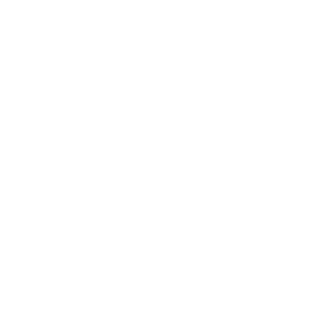 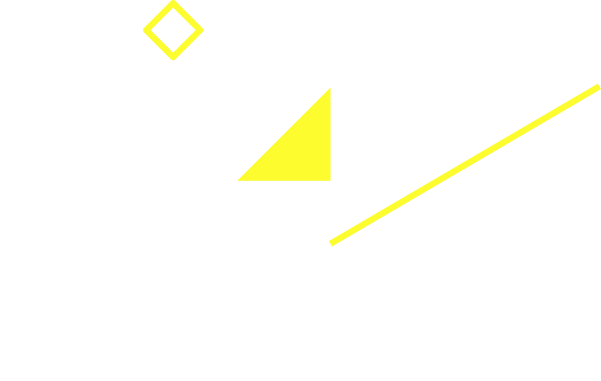 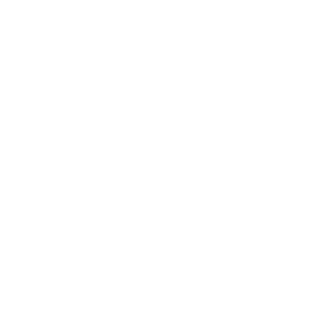 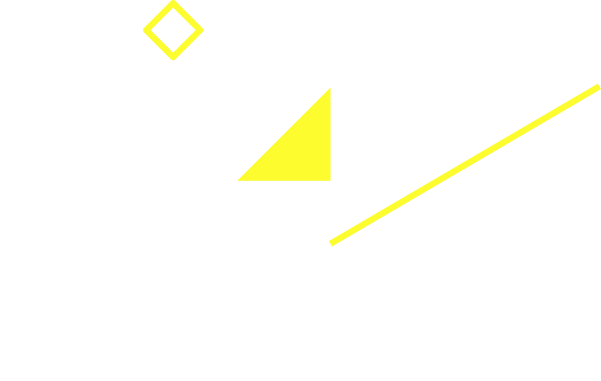 22 - OUTRAS INFORMAÇÕESPandemia Coronavirus (Covid-19)Desde o 1º trimestre de 2020, a economia mundial foi impactada negativamente pela propagação da doença respiratória ocasionada pelo novo Coronavirus (Covid-19), elevada ao nível de pandemia pela Organização Mundial da Saúde (OMS).A BB Turismo adotou diversas medidas preventivas recomendadas por especialistas, pelo Ministério da Saúde e pelas autoridades dos países onde atua, reafirmando o compromisso com a saúde e segurança dos funcionários, colaboradores, clientes e a sociedade.Implicações Contábeis dos Efeitos do CoronavirusA pandemia está ocasionando impactos significativos no ambiente econômico dos países afetados pelo vírus. Entretanto, variações significativas no resultado da empresa não são mais esperadas, visto que a BB Turismo está em processo de encerramento das atividades da Empresa e já não realiza novos negócios. Além disso, os valores relativos aos gastos estimados pela Administração para fazer frente à execução do Plano de encerramento das atividades da Empresa já estão provisionados.